Univerzita Palackého OlomoucPedagogická fakultaKatedra primární pedagogiky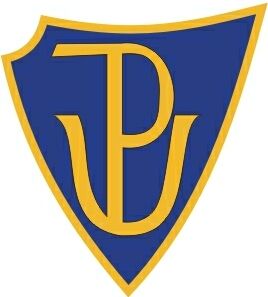 Příprava na vyučování (číslovky, určování slovních druhů)Martina Křupalová, Eva StavinohováU1ST, 2. skupina2013/20143. ročníkPříprava na vyučování - číslovky, určování slovních druhůRočník: pátýTematická oblast podle RVP: Jazyk a jazyková komunikaceCíl vyučovací hodiny: opakovat číslovky a určování slovních druhůKlíčové pojmy: číslovky určité a neurčité; číslovky základní, druhové, násobné a řadové; slovní druhy, podstatná jména, přídavná jména, zájmena, číslovky, slovesa, příslovce, předložky, spojky, částice, citoslovceTyp vyučovací hodiny: opakovacíMetody a formy práce: metody - slovní monologické (vysvětlování), slovní dialogické (rozhovor), didaktická hra, samostatná práce; formy - individuální, skupinová, hromadnáPomůcky a použité materiály: kartičky s číslovkami, pracovní list, sešit, kartičky se slovy1. Úvodní částa) seznámení s obsahem hodinyb) cvičení 1     - zadání: „Rozdělte se podle druhu číslovky, kterou máte na lístku.“    - vypracovávání: Žáci si vylosují lístek s číslovkou a podle jejího druhu se rozdělí na skupiny.    - ukončení a vyhodnocení:  Překontrolování správnosti rozdělení, pochvala.    - stopáž: 3 minuty    - viz. příloha 12. Hlavní částa) cvičení 2     - zadání: „Vymysli názvy tří pohádek, které obsahují jakoukoliv číslovku.“    - vypracovávání: Žáci se rozdělí na skupiny a společně vymyslí názvy tří pohádek, které obsahují číslovku.    - ukončení a vyhodnocení: Společná prezentace. Zkusíme si vzpomenout i další pohádky, které nezazněly. U každé pohádky určíme druh číslovky.    - stopáž: 3 minutyb) cvičení 3    - zadání: „Urči číslovku, která nepatří mezi ostatní a své rozhodnutí odůvodni.“    - vypracovávání: Žáci pracují samostatně v pracovním listu, kde kroužkují číslovku, která nepatří mezi ostatní a proč.    - ukončení a vyhodnocení: Společná kontrola a odůvodnění.    - stopáž: 4 minut    - viz. pracovní list, cvičení 1c) cvičení 4    - zadání: „Doplň správné číslice v náležitém tvaru.“    - vypracovávání: Žáci pracují samostatně v pracovním listu, kde doplňují číslice    do vět.    - ukončení a vyhodnocení: Společná kontrola.    - stopáž: 2 minuty    - viz. pracovní list, cvičení 2d) cvičení 5    - zadání: „Doplň tabulku.“    - vypracovávání: Žáci chodí jednotlivě k tabuli a doplňují přichystanou tabulku.    - ukončení a vyhodnocení: Kontrola rovnou při doplňování, pochvala.    - stopáž: 7 minute) cvičení 6   - zadání: „Vymysli větu podle zadání.“   - vypracovávání: Žáci pracují samostatně v pracovním listu, kde vytváří větu podle daných podmínek.   - ukončení a vyhodnocení: Přečtení vět, pochvala.   - stopáž: 5 minut   - viz. pracovní list, cvičení 4f) manipulativní činnost    - zadání: „Přiřaď slovo ke slovnímu druhu. “    - vypracovávání: Dvojice žáků přiřazuje kartičky se slovy ke hlavičkám jednotlivých slovních druhů.    - ukončení a vyhodnocení: Přečtení slov, pochvala, úklid.    - stopáž: 7 minut    - viz. příloha 2    - kartičky lze použít i k jiným účelům g) cvičení 7    - zadání: „Doplň ke skupině slov další slova a urči jejich slovní druh.“    - vypracovávání: Žáci pracují samostatně v pracovním listu, kde doplňují dvě slova ke skupině napsaných slov a pak určují jejich slovní druh.“    - ukončení a vyhodnocení: Kontrola, pochvala.    - stopáž: 7 minut    - viz. pracovní list, cvičení 43. Závěrečná částa) cvičení 8    - zadání: „Vymysli větu, která bude obsahovat všechny slovní druhy.                   Nad jednotlivá slova napiš číslo slovního druhu.“    - vypracovávání: Žáci pracují samostatně a zapisují větu do svého sešitu.     - ukončení a vyhodnocení: Přečtení vět, odevzdání ke kontrole, pochvala.    - stopáž: 4 minutb) ukončení    - odevzdání pracovního listu a sešitu ke kontrole    - shrnutí a zhodnocení hodiny    - pochvalaČÍSLOVKAURČITÁ/NEURČITÁDRUH ČÍSLOVKYSEDMKRÁTMNOHOPÁTÝSTOPADESÁTDVOJESTOKRÁTTISÍCERONĚKOLIKRÁTDESETHODNĚ